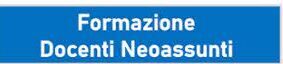 Competenze digitali, tecnologie della didattica digitale e loro integrazione nel curricoloI GRADO  ( FORMATORE LA BARBERA)DATA:____________________________________________TUTOR:_____________________________________________________FORMATORE:________________________________________________COGNOMENOMEENTRATAUSCITAAccardo Giuseppe AngelinoIreneArico' MicheleBonannoGiuseppe LucaButtittaValeriaCalabretta Giulia Campanella Lucia Tommasa Cilluffo Viviana Di GiorgioSalvatore Di MarcoSalvatoreFontanaGiuseppeFucarino Giacomo Salvatore La Rosa Simona LattucaAlessandroLombinoMarioLupoEnricaMaimoneAdrianaMessinaGiuseppeModicaCarmenMorrealeChiaraMortellaro Daniela NapoliSalvatoreOrlandoMariaOrlandoFloriana PerezConcettaPetraliaVivianaPinelloRosaliaQuartararoAlessandraSalamoneCaterinaScolaro GlendaSparacello AlessandroSparacioAlessiaSpartiAliceSpigolon Valentina TubioloGioacchino